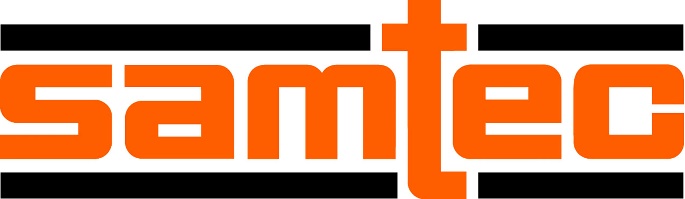 CON CORTESE RICHIESTA DI IMMEDIATA PUBBLICAZIONE10 ottobre 2023PER MAGGIORI INFORMAZIONI: Mediaroom@samtec.com Samtec apre un nuovo centro di progettazione e produzione in TaiwanSamtec, Inc., ha annunciato l’apertura in Taiwan di un nuovo centro di progettazione, sviluppo e fabbricazione di dispositivi di interconnessione avanzati studiati per vari settori – telecomunicazioni e trasmissione dati, intelligenza artificiale, machine learning, test e misure, industriale e medico.Questa struttura all’avanguardia, che copre un’area di 6.503 metri quadri, consiste di tre piani dedicati ad attività di fabbricazione, ingegneria e sviluppo di nuovi prodotti, progettazione di macchine e apparecchiature, assemblaggio di cavi e connettori.  Il focus principale delle capacità di fabbricazione è sulla linea di prodotti RF di precisione Samtec, utilizzati in più settori – infrastrutture wireless, aerospaziale e difesa, computer, test e misure. “Il nuovo centro di progettazione taiwanese consente a Samtec di produrre quantità maggiori di dispositivi di interconnessione di nuova generazione.  A sua volta, questo mette in grado i nostri clienti e partner di dare impulso all’innovazione e rimanere all’avanguardia nei loro mercati”, commenta Brian Vicich, Vicepresidente sviluppo tecnico presso Samtec.  “Questo stabilimento permette a Samtec di perseguire la sua ambiziosa road map di sviluppo dei prodotti, mentre utilizza la miriade di persone di alta capacità disponibili in Taiwan per conseguire i nostri obiettivi di engineering e produzione”.Il centro di progettazione taiwanese è l’iniziativa più recente che va ad aggiungersi alla presenza globale di Samtec per la progettazione e la produzione nonché il servizio clienti tempestivo garantito dal marchio Sudden Service®. Nel 2023 Samtec ha aperto un centro di distribuzione a Singapore, ha costruito e adattato uno stabilimento di produzione di cavi nella Pennsylvania (Stati Uniti) e ha iniziato ad ampliare gli impianti di produzione nel Vietnam e in Costa Rica.Samtec serve clienti in oltre 125 Paesi.  Con 22 uffici vendita, 13 centri di progettazione e 14 sedi per operazioni/immagazzinamento in tutto il mondo, Samtec Sudden Service® supporta oltre 50.000 clienti che vanno da famosi colossi tecnologici globali a università e start up.  Samtec vende sia direttamente a clienti sia tramite distributori rinomati.Profilo di Samtec
Fondata nel 1976, Samtec è una multinazionale a proprietà privata da 1 miliardo di dollari che produce una vasta gamma di soluzioni di interconnessione elettroniche – da scheda a scheda ad alta velocità, cavi per frequenze elevate, dispositivi ottici da pannello e mid-board, componenti e cavi RF di precisione, per impilamento flessibile ultracompatti/estremamente robusti. I centri tecnologici Samtec operano per sviluppare e migliorare tecnologie, strategie e prodotti al fine di ottimizzare sia le prestazioni che il costo dei sistemi, dalla semplice piastrina a un’interfaccia distante 100 metri, e tutti i punti di interconnessione intermedi. Con oltre 40 sedi nel mondo e prodotti venduti in più di 125 Paesi, Samtec vanta una presenza globale che le permette di offrire un servizio clienti ineguagliato. Per ulteriori informazioni contattare MediaRoom@samtec.com o visitare www.samtec.com/media-room. Samtec, Inc.
P.O. Box 1147
New Albany, IN 47151-1147
USA
Telefono: 1-800-SAMTEC-9 (800-726-8329)
www.samtec.com